Present your curry! 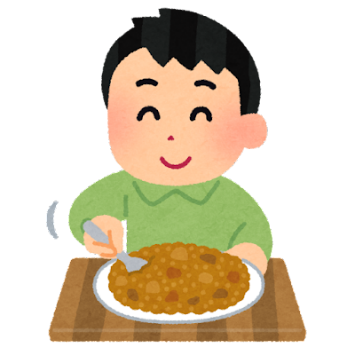 My name is _______________. This is my curry. It’s called the ________________ curry. The ingredients are _____________________________________. Thank you for listening. NameComment_____________________________________________________________________________________________________________________________________________________________________________________________________________________________________________________________________________________________________________________________________________________________________________________________________________________________________________________________________________________________________________________________________________________________________________________________________________________________________________________________________________________________________________________________________________________________________________________________________________________________________________________________________________________________________________________